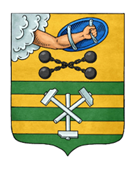 ПЕТРОЗАВОДСКИЙ ГОРОДСКОЙ СОВЕТ39 сессия 28 созываРЕШЕНИЕот 24 марта 2021 г. № 28/39-695О проведении конкурса по отбору кандидатурна должность Главы Петрозаводского городского округаНа основании п.1 ч.2, ч.2.1 ст. 36 Федерального закона от 06.10.2003 
№ 131-ФЗ «Об общих принципах организации местного самоуправления 
в Российской Федерации», ст. 2.1 Закона Республики Карелия от 30.09.2014 
№ 1835-ЗРК «О порядке формирования представительных органов муниципальных районов и избрания глав муниципальных образований и 
о сроках полномочий органов местного самоуправления в Республике Карелия», ст. 29 Устава Петрозаводского городского округа, Порядка проведения конкурса по отбору кандидатур на должность Главы Петрозаводского городского округа, утвержденного Решением Петрозаводского городского Совета от 05.08.2015 № 27/36-598, Петрозаводский городской СоветРЕШИЛ:1. Объявить конкурс по отбору кандидатур на должность Главы Петрозаводского городского округа.2. Провести конкурс по отбору кандидатур на должность Главы Петрозаводского городского округа 30 апреля 2021 года в 12.00 час. 
в помещении, расположенном по адресу: г. Петрозаводск, пр. Ленина, д.2, 
каб. 401.3. Документы, предоставляемые лицами, желающими принять участие в конкурсе по отбору кандидатур на должность Главы Петрозаводского городского округа, принимаются с 29 марта 2021 года по 20 апреля 2021 года включительно в рабочие дни с 9.00 час. до 13.00 час. и с 14.00 час. до 16.30 час.  по адресу: г. Петрозаводск, пр. Ленина, д. 2, каб. 401.4. Конкурс проводится на условиях, определенных Порядком проведения конкурса по отбору кандидатур на должность Главы Петрозаводского городского округа, утвержденным Решением Петрозаводского городского Совета от 05.08.2015 № 27/36-598.5. Настоящее Решение, Порядок проведения конкурса по отбору кандидатур на должность Главы Петрозаводского городского округа, утвержденный Решением Петрозаводского городского Совета от 05.08.2015 
№ 27/36-598 (в редакции с изменениями и дополнениями), опубликовать 
в периодическом издании «Петрозаводские городские страницы» 26 марта 2021 года и в информационно-телекоммуникационной сети «Интернет» на официальных сайтах Петрозаводского городского Совета и Администрации Петрозаводского городского округа.И.о. ПредседателяПетрозаводского городского Совета                                             А.Ю. Ханцевич